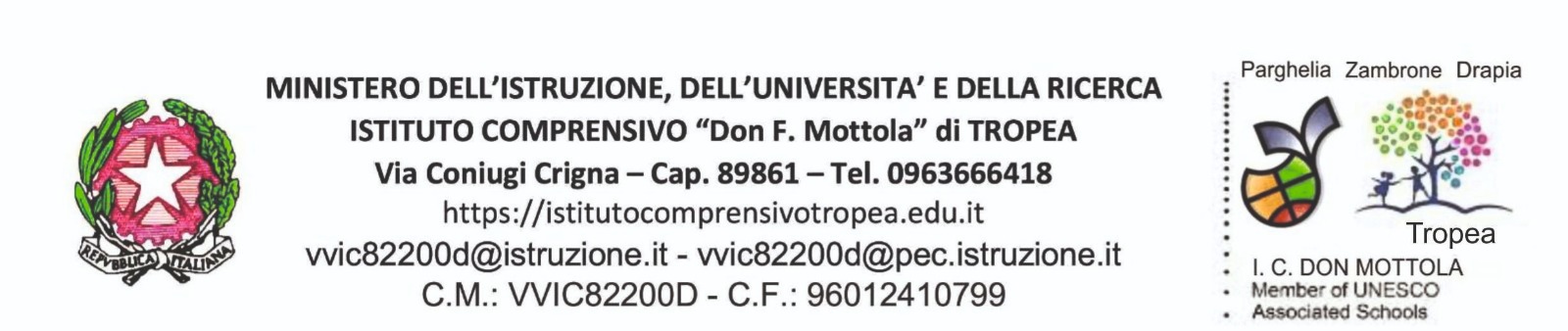 Progetto potenziamento Scuola Primaria                       Anno scolastico 2022-2023AGGANCIO DEL PROGETTO A PTOF/RAV/PDMFINALITA' E OBIETTIVI DESCRIZIONE DELLE ATTIVITA’ PREVISTE E DELLE STRATEGIE ADOTTATE.         VERIFICA E VALUTAZIONE DEGLI APPRENDIMENTIMODALITA’ DI VALUTAZIONE DELLA PARTECIPAZIONE DEGLI STUDENTI(IN TERMINI DI ASSIDUITA’, COINVOLGIMENTO ATTIVO E COMPETENZE RAGGIUNTE)        MONITORAGGIO E VERIFICA DEI RISULTATIPRODOTTO FINALE ATTESO NUMERO ORE DI ATTIVITÀ PREVISTE         CRONOPROGRAMMA DI ATTUAZIONEDOCENTI COINVOLTIEVENTUALI ESPERTI ED ENTI ESTERNI COINVOLTI          STUDENTI E CLASSI PARTECIPANTIBENI E SERVIZI RICHIESTIIl ReferenteNome progettoPROGETTO POTENZIAMENTO SCUOLA PRIMARIADocente referenteDisciplinaClasse/SezioneSede Tropea - Zambrone – Parghelia - DrapiaA cura del personale di SegreteriaA cura del personale di SegreteriaDATA DI PRESENTAZIONENUMERO DI PROTOCOLLOAmpliamento dell’offerta formativa nella Scuola Primaria.   Intero anno scolastico.Per l’anno scolastico 2022-2023 si prevede di utilizzare.1 posto e ½ per attività di organizzazione e collaborazione con il DS.2 posti e ½ per:ampliamento dell’offerta formativa per le classi a tempo normale della Scuola Primaria nei plessi di Zambrone, Parghelia, San Giovanni e Daffinà ; sdoppiamento   di classi numerose, qualora ciò non avvenga in organico di fatto;progetti del PTOF (con priorità valorizzazione/sdoppiamento delle pluriclassi).sostituzione dei docenti assenti con particolare riguardo all'assenza di codocenze nel plesso e alla consistenza numerica degli alunni del plesso.